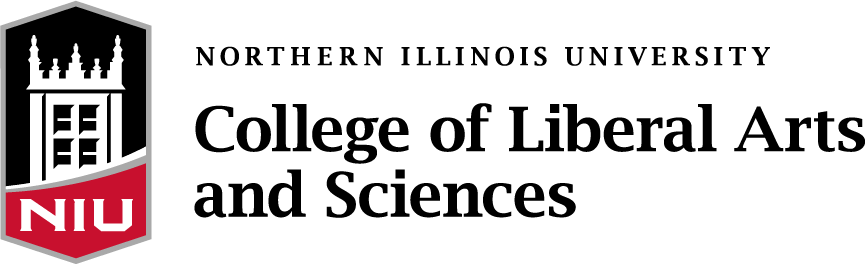 
2023 Distinguished Faculty and Staff Awards Nomination FormYou are invited to nominate outstanding NIU Liberal Arts and Sciences faculty and staff for the College’s 2023 Annual Awards. These awards will honor faculty and staff who have made a strong, positive impact on the College, having done so by making outstanding contributions to the past development, present stature, and future potential of the College. Contributions may be in any area or combination of areas that contribute to the mission of the College—in teaching, research, service, administration, program development, or through their activities supporting student success, community engagement/outreach, diversity, and inclusion. Eligible nominees include individuals in the following classifications who currently serve the college, those who have retired, have left for positions elsewhere, or are deceased:
Distinguished Faculty and Staff Awardees will be honored on campus, along with distinguished alumni of the College, in the Fall of 2023.Nominations must include: (1) this nomination form, (2) a nomination letter (up to two pages), and (3) a maximum of five additional pages of supplemental support materials. These materials should address the nominee’s the accomplishments, particularly the ways in which the nominee made a difference for students, the College, or Northern Illinois University.  They may include, for example:Nominee’s Name:      Individual Submitting Nomination:       
Questions? Drop an e-mail to CLAS-Communication@niu.edu 
Submit nominations by E-Mail: CLAS-Communication@niu.edu . All nomination materials must be submitted electronically by Monday, April 3, 2023.All CLAS faculty (instructor through professor ranks, as well as emeriti)All current CLAS Supportive Professional StaffAll current CLAS Civil Service Operating StaffAdditional letters of supportEvidence of professional awards or recognitionsA summary of the nominee’s professional resumeCurrent postal address:E-Mail: Phone(s): Current postal address:E-Mail: Phone(s): 